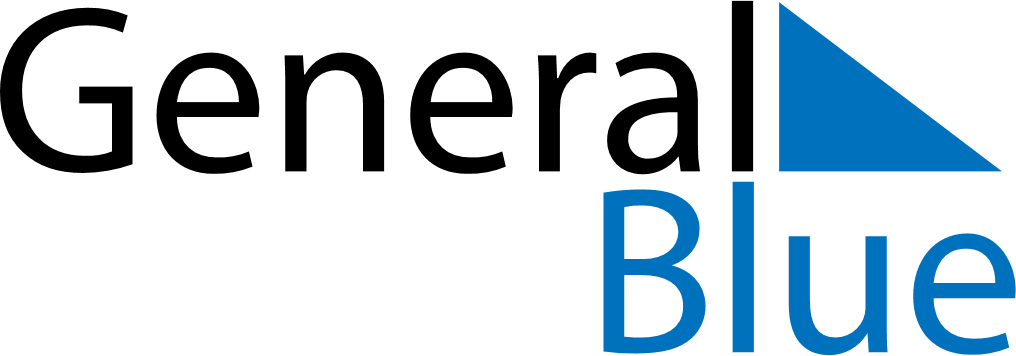 September 2023September 2023September 2023September 2023MozambiqueMozambiqueMozambiqueMondayTuesdayWednesdayThursdayFridaySaturdaySaturdaySunday1223456789910Lusaka Peace Agreement1112131415161617181920212223232425262728293030Defense Force’s Day